28.01.2020 г. № 8РОССИЙСКАЯ ФЕДЕРАЦИЯИРКУТСКАЯ ОБЛАСТЬМАМСКО-ЧУЙСКИЙ РАЙОНЛУГОВСКОЕ ГОРОДСКОЕ ПОСЕЛЕНИЕАДМИНИСТРАЦИЯ           ПОСТАНОВЛЕНИЕ«Об утверждении требований к качеству услуг, предоставляемых согласно гарантированному перечню услуг по погребению стоимости услуг по погребению умерших (погибших) на территории Луговского городского поселения» В целях совершенствования качества ритуальных услуг, представляемых населению Луговского городского поселения, в соответствии со ст. 9,12,25,26  Федерального закона  от 12 января 1996 г. № 8 – ФЗ, руководствуясь ст.14, 16, 17 Федерального закона от 06.10.2003г. №131-ФЗ «Об общих принципах организации местного самоуправления в Российской Федерации», Федеральным законом от 12.01.1996 года № 8 - ФЗ «О погребении и похоронном деле», статьей 6 Устава Луговского муниципального образования, администрация Луговского городского поселения ПОСТАНОВЛЯЕТ:1. Утвердить требования к качеству услуг, предоставляемых согласно гарантированному перечню услуг по погребению в соответствии с приложением №1.2. Установить стоимость  услуг,  предоставляемых согласно гарантированному перечню услуг по погребению специализированными службами по вопросам похоронного дела в соответствии со ст. 9 Федерального закона от 12.01.1996 г. № 8-ФЗ «О погребении и похоронном деле» супругу, близким родственникам, иным родственникам, законному представителю или иному лицу, взявшему на себя обязанность осуществить  погребение,  на территории Луговского городского поселения, согласно приложения № 2.3. Установить стоимость услуг, предоставляемых специализированными службами по вопросам похоронного дела в соответствии со ст. 12 Федерального закона от 12.01.1996 г. № 8-ФЗ «О погребении и похоронном деле» при отсутствии супруга, близких родственников, иных родственников либо законного представителя умершего или при невозможности осуществить ими погребение, а также при отсутствии иных лиц, взявших на себя обязанность осуществить погребение, погребение умершего на дому, на улице или в ином месте после установления органами внутренних дел его личности, на территории Луговского городского поселения, согласно приложения № 3. 4. Настоящее Постановление распространяется на правоотношения, возникшие с 01.02.2020 года.5. Постановление № 80 от 18.12.2019 года «Об утверждении требований к качеству услуг, предоставляемых согласно гарантированному перечню услуг по погребению стоимости услуг по погребению умерших (погибших) на территории Луговского городского поселения» считать утратившим силу.6. Контроль за исполнением настоящего постановления возложить на ведущего   специалиста по жилищно - коммунальному хозяйству и социальным вопросам Токарчук Н.Н.7. Настоящее постановление  опубликовать в установленном порядке.Глава  Луговского городского поселения                                                               А.В.УшаковПриложение № 1к Постановлению администрацииот 28.01.2020 г. № 8Требования к качеству услуг, предоставляемых согласно гарантированному перечню услуг по погребению  Глава Луговского городского поселения                                   А.В.УшаковПриложение № 2к  постановлениюот 28.01.2020 г. № 8 Стоимость услуг, предоставляемых согласно гарантированному перечню услуг по погребению специализированными службами по вопросам похоронного дела супругу, близким родственникам, иным родственникам, законному представителю или иному  лицу, взявшему на себя обязанность осуществить погребение, на территории Луговского городского поселения   Глава Луговского городского поселения                            А.В.УшаковПриложение № 3к  Постановлению  от 28.01.2020 г. № 8Стоимость  услуг, предоставляемых специализированными службами по вопросам похоронного дела при отсутствии супруга, близких родственников, иных родственников либо законного представителя умершего или при невозможности осуществить ими погребение, а также при отсутствии иных лиц, взявших на себя обязанность осуществить погребение, погребение умершего на дому, на улице или в ином месте после установления органами внутренних дел его личности, на территории Луговского городского поселения Глава Луговского городского  поселения                            А.В.Ушаков 03.02.2020г. № 11РОССИЙСКАЯ ФЕДЕРАЦИЯИРКУТСКАЯ ОБЛАСТЬМАМСКО-ЧУЙСКИЙ РАЙОНАДМИНИСТРАЦИЯЛУГОВСКОГО ГОРОДСКОГО ПОСЕЛЕНИЯРАСПОРЯЖЕНИЕОБ ОПРЕДЕЛЕНИИ ВИДОВ ОБЯЗАТЕЛЬНЫХ РАБОТ, ОБЪЕКТОВ И МЕСТ ДЛЯ ОТБЫВАНИЯ НАКАЗАНИЯ ОСУЖДЕННЫХ К ОБЯЗАТЕЛЬНЫМ И ИСПРАВИТЕЛЬНЫМ РАБОТАМ НА 2020 ГОДНа основании статей 49,50 Уголовного кодекса Российской Федерации, статей 25, 39 Уголовно-исполнительного кодекса Российской Федерации, руководствуясь уставом Луговского муниципального образования, администрация Луговского городского поселения.Определить следующие виды обязательных работ, отбываемых на территории Луговского городского поселения в 2020 году:работы по уборке стихийных свалок мусора, подвалов и чердаков муниципальных жилых домов, благоустройству и уборке территории поселения;работы по уборке снега на территории улиц, стадиона, детских площадках, иные работы, связанные с неквалифицированным трудом;работы по уборке служебных и производственных помещений;работа по косметическому ремонту служебных и производственных помещений;подсобные работы;погрузка твердых бытовых отходов; ремонтные и покрасочные работы;погрузочно-разгрузочные работы.Определить следующие объекты для отбывания наказания в виде обязательных работ:Администрация Луговского городского поселения;3.	Определить следующие места для отбывания осужденными, не имеющими основного места работы, наказания в виде исправительных работ:3.1	Администрация Луговского городского поселения.4.	Для осужденных к исправительным работам в 2020 году оплату производить с соответствии с Трудовым Кодексом РФ. 5. 	Распоряжение администрации от 25.03.2019 года №29 «Об определении видов обязательных работ, объектов и мест для отбывания наказания осужденных к обязательным и исправительным работам на 2019 год» признать утратившим силу.6.     	Настоящее распоряжение опубликовать в установленном порядке.7. 	Контроль за исполнением настоящего распоряжения оставляю за собой.Глава Луговского городского поселения                                               А.В. Ушаков	 05.02.2020г. №9РОССИЙСКАЯ ФЕДЕРАЦИЯИРКУТСКАЯ ОБЛАСТЬМАМСКО-ЧУЙСКИЙ РАЙОН АДМИНИСТРАЦИЯЛУГОВСКОГО ГОРОДСКОГО ПОСЕЛЕНИЯПОСТАНОВЛЕНИЕО МЕРАХ ПОЖАРНОЙ БЕЗОПАСНОСТИ НА ТЕРРИТОРИИ ЛУГОВСКОГО МУНИЦИПАЛЬНОГО ОБРАЗОВАНИЯ В ВЕСЕННЕ-ЛЕТНИЙ ПЕРИОД 2020 ГОДАВ соответствии со статьями 19, 34, 37 Федерального закона от 21 декабря 1994 года № 69-ФЗ «О пожарной безопасности», пунктом 9.1. Правил пожарной безопасности в лесах, утвержденных постановлением Правительства Российской Федерации от 30 июня 2007 года №417 «Об утверждении правил пожарной безопасности в лесах», в целях обеспечения требований пожарной безопасности в весенне-летний пожароопасный период 2020 года на территории Луговского муниципального образования, руководствуясь Уставом Луговского муниципального образования, администрация Луговского городского поселенияПОСТАНОВЛЯЕТ:1. Провести до 1 мая текущего года административный Совет, заседание КЧС и ПБ с заслушиванием руководителей о состоянии подготовки территорий населенных пунктов, зданий, жилых домов, организаций, учреждений к весенне-летнему пожароопасному периоду 2020 года:1.1. Рекомендовать руководителям организаций и учреждений всех форм собственности при подготовке к весенне-летнему  периоду на своих подведомственных объектах по  обеспечению пожарной безопасности на территории Луговского МО обратить особое внимание на:- недопущение разведения костров, сжигание мусора, пожогов сухой травы на территориях населенных пунктов и прилегающей к ним зоне, на территориях садово-дачных участков, на территориях объектов, расположенных в лесной зоне;- выполнение мероприятий по защите поселков и объектов, находящихся в лесной зоне, обеспечения запаса средств пожаротушения и воды для тушения пожаров, согласно требованиям п. 78-80 Правил противопожарного режима в Российской Федерации, утвержденных постановлением Правительства Российской Федерации от 25.04.2012г. №390 «О противопожарном режиме»;- очистку от сухой травянистой растительности, пожнивных остатков, валежника, порубочных остатков, мусора и других горючих материалов на полосе шириной не менее 10 метров от леса, либо создание противопожарной минерализованной полосы шириной не менее 0,5 метра или иного противопожарного барьера.- создание запаса ГСМ и обеспечение пожарных автомобилей топливом для патрулирования в особо пожароопасный период с целью своевременного предотвращения возникшего очага пожара;- проведение постоянной разъяснительной работы среди населения по недопущению пожаров с использованием всех доступных средств массовой пропаганды и агитации;- приведение в готовность всех имеющихся на территории пригодных технических средств, независимо от ведомственной принадлежности, для тушения пожаров.2. Рекомендовать мастеру ООО «ТеплоРесурс» Панченко М.Т. в срок до 01.06.2020 года.2.1. Принять неотложные меры к выполнению предъявленных требований Госпожнадзора по ремонту и восстановлению пожарных гидрантов;2.2. Зарезервировать ГСМ для ликвидации ЧС – 1 тонна;2.3. Обеспечить аварийное (автономное) электроснабжение поселка при аварийных и плановых отключениях электроэнергии, которые могут привести к задержке заправки водой пожарной техники и, как следствие, распространению возникшего пожара.3. Рекомендовать директору филиала «Мамско-Чуйские электрические сети» ОГУЭП «Облкоммунэнерго» - Александрову Н.Н.:3.1. Обеспечить строгое выполнение инструкции взаимодействия с отрядом ПЧ-135 и добровольной пожарной дружиной п. Луговский в случае возникновения и тушения пожара на ЛЭП.3.2. Обеспечить предварительное уведомление населения, предприятий, организаций, учреждений о плановых отключениях - включениях электроэнергии.3.3. Произвести очистку ЛЭП от кустарников и деревьев для предупреждения возникновения пожаров.3.4. До наступления осенне-зимнего периода обеспечить проведение необходимых ремонтов электрических и дежурных электрических сетей с предоставлением графика объема запланированных работ по ремонту электрических сетей.4. Рекомендовать начальнику ПЧ-135 - Хамидуллину Т.Н., леснику территориального отделения министерства лесного комплекса Иркутской области по Мамскому лесничеству–Чулкову И.А., государственному инспектору Бодайбинского и Мамско-Чуйского района по пожарному надзору:4.1. обеспечить оперативное взаимодействие по тушению пожаров в 5-ти километровой зоне от населенных пунктов и своевременному принятию мер к расследованию причин лесных пожаров, для чего руководствоваться межведомственной инструкцией, обратив особое внимание на сохранение боеготовности пожарной охраны для тушения объектов в населенных пунктах.5. Диреткору МКОУ «Луговская СОШ» – Сафоновой Г.Н., начальнику структурного подразделения МКОУ «Луговская СОШ» «Детский сад «Солнышко» (Барсуковой Л.В.), обеспечить подготовку в части обеспечения пожарной безопасности мест летнего отдыха (оздоровления) детей (подопечных) и своевременно предъявить объекты отдыха (оздоровления) органам ОНД для осмотра.6. Протоколы заседаний КЧС и ПБ предоставить до 01.06.2020г. в комиссию по чрезвычайным ситуациям и пожарной безопасности Мамско-Чуйского района.7. Данное постановление опубликовать в установленном порядке.8. Контроль за исполнением данного постановления оставляю за собой.Глава Луговского городского поселения                                            А.В. Ушаков05.02.2020г. №10РОССИЙСКАЯ ФЕДЕРАЦИЯИРКУТСКАЯ ОБЛАСТЬМАМСКО-ЧУЙСКИЙ РАЙОН АДМИНИСТРАЦИЯЛУГОВСКОГО ГОРОДСКОГО ПОСЕЛЕНИЯПОСТАНОВЛЕНИЕО МЕРАХ ПО ОХРАНЕ ЛЕСОВ ОТ ПОЖАРОВ НА ТЕРРИТОРИИ ЛУГОВСКОГО МУНИЦИПАЛЬНОГО ОБРАЗОВАНИЯ В 2020 ГОДУВ целях подготовки к пожароопасному сезону 2020 года и реализации мер по охране лесов от пожаров, в соответствии с пп. 8, 9, 23 ст. 14 Федерального закона от 06.10.2003г. № 131-ФЗ «Об общих принципах организации местного самоуправления в Российской Федерации», со ст. 51-53.8 Лесного кодекса РФ, ст. 11 Федерального закона от 21.12.1994г. № 68-ФЗ «О защите населения и территорий от чрезвычайных ситуаций природного и техногенного характера», ст. 18 Федерального закона от 21.12.1994г. № 69-ФЗ «О пожарной безопасности», руководствуясь Уставом Луговского муниципального образования, администрация Луговского городского поселения:  ПОСТАНОВЛЯЕТ:1. Утвердить:1) План мероприятий по организации и осуществлению мер пожарной безопасности и тушения лесных пожаров в 2020 году на территории Луговского муниципального образования (Приложение № 1).2)  Оперативный штаб Луговского муниципального образования для оперативного руководства и принятия мер по борьбе с лесными пожарами (Приложение № 2).3) Состав маневренной группы по предупреждению и борьбе с лесными пожарами на территории Луговского муниципального образования (Приложение № 3)2. Рекомендовать руководителям промышленных, геологоразведочных и лесозаготовительных предприятий, линий электропередач, организаций, ведущих охотничьи промыслы, работы которых проводятся на территории лесного фонда или соприкасаются с его границами, перед началом пожароопасного периода провести инструктажи своих работников о соблюдении требований пожарной безопасности в лесах, а также способах тушения лесных пожаров. Обеспечить строгое соблюдение «Правил пожарной безопасности в лесах РФ», выполнить следующие мероприятия по охране лесов от пожаров:- обеспечить полную очистку мест рубок от порубочных остатков;- создать минерализованные полосы вокруг поселков, лесоскладов, мест базирования в лесу, складов ГСМ;- запретить огневую очистку сенокосных угодий, пастбищ, лесосек в летний период.3. Мастеру леса территориального отделения министерства лесного комплекса Иркутской области по Мамскому лесничеству (Чулкову И.А.):- контролировать  во время служебных выездов соблюдение населением, работниками предприятий Луговского городского поселения «Правил пожарной безопасности в лесах РФ»;- в случае обнаружения лесных пожаров принимать меры к их ликвидации.4. Обязать руководителей всех предприятий и организаций, имеющих автотранспорт, довести до сведения водителей автотранспорта под роспись о соблюдении «Правил пожарной безопасности в лесах РФ».5. Директору МКОУ «Луговская СОШ» (Сафоновой Г.Н.) совместно с лесником (Чулков И.А.) провести уроки по охране природы и соблюдений правил пожарной безопасности в лесу.6. В период высокой и чрезвычайной  пожарной опасности (4-5 класс) запретить посещение леса населением, а также  выезд в лес транспорта.7. Финансирование расходов на осуществление мер противопожарной безопасности в лесах, расположенных на территории Луговского муниципального образования, производить в установленном порядке в соответствии с действующим законодательством.8. Опубликовать данное постановление в установленном порядке.9. Контроль за исполнением настоящего постановления оставляю за собой.Глава Луговского городского поселения                                                                А.В. УшаковПриложение №1к постановлению администрации поселенияот 05.02.2020г. №10ПЛАНМЕРОПРИЯТИЙ ПО ОРГАНИЗАЦИИ И ОСУЩЕСТВЛЕНИЮ МЕР ПОЖАРНОЙ БЕЗОПАСНОСТИ И ТУШЕНИЯ ЛЕСНЫХ ПОЖАРОВ В 2020 ГОДУ НА ТЕРРИТОРИИ ЛУГОВСКОГО МУНИЦИПАЛЬНОГО ОБРАЗОВАНИЯПриложение №2к постановлению администрации поселенияот 05.02.2020г. №10СОСТАВОПЕРАТИВНОГО ШТАБА ПО БОРЬБЕ С ЛЕСНЫМИ ПОЖАРАМИ НА ТЕРРИТОРИИ ЛУГОВСКОГО МУНИЦИПАЛЬНОГО ОБРАЗОВАНИЯ  Ушаков А.В. – Глава Луговского ГП, председатель штабаПопов А.А. – Специалист первой категории по молодежной политике, благоустройству, МОБ, ГО, ЧС и ПБ, заместитель председателя штабаЧлены штаба:Хамидуллин Т.Н. – начальник ПЧ-135Панченко М.Т. – мастер ООО «ТеплоРесурс» п. ЛуговскийХафизов Д.З. - начальник 3-го ЭСУ филиала ОГУЭП «Облкоммунэнерго»«М-ЧЭС»Чулков И.А. – лесник территориального отделения министерства лесного комплекса Иркутской области по Мамскому лесничествуПриложение №3к постановлению администрации поселенияот 05.02.2020г. №10СОСТАВМАНЕВРЕННОЙ ГРУППЫ ПО ПРЕДУПРЕЖДЕНИЮ И БОРЬБЕ С ЛЕСНЫМИ ПОЖАРАМИ НА ТЕРРИТОРИИ ЛУГОВСКОГО МУНИЦИПАЛЬНОГО ОБРАЗОВАНИЯ Попов А.А. – специалист 1 категории по молодежной политике, благоустройству, МОБ, ГО, ЧС и ПБ администрации Луговского городского поселения, руководитель группыЧлены группы:Хамидуллин Т.Н. – начальник ПЧ-135Чулков И.А. – лесник территориального отделения министерства лесного комплекса Иркутской области по Мамскому лесничеству05.02.2020г. №11РОССИЙСКАЯ ФЕДЕРАЦИЯИРКУТСКАЯ ОБЛАСТЬМАМСКО-ЧУЙСКИЙ РАЙОН АДМИНИСТРАЦИЯЛУГОВСКОГО ГОРОДСКОГО ПОСЕЛЕНИЯПОСТАНОВЛЕНИЕО ПРОВЕДЕНИИ НЕОТЛОЖНЫХ ПРОТИВОПАВОДКОВЫХ МЕРОПРИЯТИЙ НА ТЕРРИТОРИИ ЛУГОВСКОГО МУНИЦИПАЛЬНОГО ОБРАЗОВАНИЯ В 2020 ГОДУ	В целях уменьшения риска возникновения чрезвычайных ситуаций, вызванных затоплением (подтоплением) паводковыми водами на территории Луговского муниципального образования, руководствуясь Федеральным законом от 06.10.2003г. № 131-ФЗ «Об общих принципах организации местного самоуправления в Российской Федерации», от 21.12.1994г. № 68-ФЗ «О защите населения от чрезвычайных ситуаций природного и техногенного характера», Уставом Луговского муниципального образования, администрация Луговского городского поселения                   ПОСТАНОВЛЯЕТ:Утвердить   план   мероприятий   по   предупреждению   чрезвычайных ситуаций в паводковый период в 2020 году (Приложение № 1).С началом    паводкового    периода    руководителям    всех    форм   собственности организовать проведение работ по организованному пропуску весенних вод.Мастеру ООО «МПКК» (Батановой Н.А.) в срок до 30 апреля 2020 года убрать оборудование в районе береговой зоны водозабора.Специалисту 1 категории по молодежной политике, благоустройству, МОБ, ГО, ЧС и ПБ (Попову А.А.) в срок до 10 апреля 2020 года организовать очистку водоотводных канав от снега.Специалисту 1 категории по молодежной политике, благоустройству, МОБ, ГО, ЧС и ПБ (Попову А.А.) совместно со специалистом гидропоста п. Луговского (Зубаревым В.В.) взять под строгий контроль развитие обстановки на реке Мама и ее притоков в районе населенных пунктов Луговский, Слюдянка.Руководителям общеобразовательных и дошкольных учреждений (Сафоновой Г.Н., Барсуковой Л.В.) провести беседы с детьми  о мерах безопасности в паводковый период.В случае возникновения чрезвычайной  ситуации,  руководителям  (Панченко М.Т., Хафизову Д.З., Хамидуллину Т.Н.), имеющим в своем распоряжении автомобильную и бульдозерную технику,  незамедлительно предоставить их в распоряжение КЧС и ОПБ Луговского МО для эвакуации населения, имущества и для ликвидации последствий ЧС.      8. Настоящее постановление опубликовать в установленном порядке.      9. Контроль за исполнением данного постановления оставляю за собой.Глава Луговского городского поселения                                                           А.В. УшаковПриложение №1к постановлению администрации поселения  от 05.02.2020г. №11ПЛАНМЕРОПРИЯТИЙ ПО ПРЕДУПРЕЖДЕНИЮ ЧРЕЗВЫЧАЙНЫХ СИТУАЦИЙ В ПАВОДКОВЫЙ ПЕРИОД В 2020 ГОДУ НА ТЕРРИТОРИИ ЛУГОВСКОГО МУНИЦИПАЛЬНОГО ОБРАЗОВАНИЯ05.02.2020г. №13 РОССИЙСКАЯ ФЕДЕРАЦИЯИРКУТСКАЯ ОБЛАСТЬМАМСКО-ЧУЙСКИЙ РАЙОН АДМИНИСТРАЦИЯЛУГОВСКОГО ГОРОДСКОГО ПОСЕЛЕНИЯРАСПОРЯЖЕНИЕО МЕРАХ ПО ОСВОБОЖДЕНИЮ КРЫШ ЗДАНИЙ, СООРУЖЕНИЙ И ЖИЛЫХ ДОМОВ ОТ СНЕЖНОГО ПОКРОВА	В связи с большим количеством осадков, выпавших в зимний период 2019-2020гг., на крышах производственных зданий, сооружений и жилых домов образовался большой снежный покров, что может вызвать разрушение кровли крыш и самих сооружений. В целях предотвращения травматизма людей, аварийных ситуаций на территории Луговского городского поселения в срок до 17.03.2020 года: 1. Руководителям образовательных учреждений: директору МКОУ «Луговская СОШ» (Сафоновой Г.Н.), и.о. начальника структурного подразделения МКОУ «Луговская СОШ» «Детский сад «Солнышко» (Поповой М.В.), в целях сохранности муниципального имущества и охраны здоровья детей, принять необходимые меры по очистке крыш зданий и подсобных помещений от снега.2. Руководителю учреждения с массовым пребыванием людей – заведующему клубом «Сибиряк» (Барсуковой И.А.) очистить крыши подведомственных зданий от снега.3. В связи с отсутствием на территории Луговского муниципального образования управляющей компании администрации Луговского городского поселения принять действенные меры по освобождению крыш жилого фонда и подсобных  помещений от снежного покрова. В целях сохранения печных труб, освободить от снежного покрова территорию вокруг труб. 4. Руководителям всех форм собственности: мастеру ООО «ТеплоРесурс» участка Луговский (Панченко М.Т.), мастеру ООО «МПКК» (Батановой Н.А.), начальнику ПЧ-135 (Хамидуллину Т.Н.), начальнику 3-го сетевого участка «МЧЭС» ОГУЭП «Облкоммунэнерго» (Хафизову Д.З.) принять меры по освобождению крыш производственных зданий и подсобных помещений от снега.5. Опубликовать данное распоряжение в установленном порядке.6. Контроль за исполнением данного распоряжения оставляю за собой.Глава Луговского городского поселения                                                           А.В. Ушаков21.02.2020г. №20РОССИЙСКАЯ ФЕДЕРАЦИЯИРКУТСКАЯ ОБЛАСТЬМАМСКО-ЧУЙСКИЙ РАЙОН АДМИНИСТРАЦИЯЛУГОВСКОГО ГОРОДСКОГО ПОСЕЛЕНИЯРАСПОРЯЖЕНИЕО ВВЕДЕНИИ РЕЖИМА ФУНКЦИОНИРОВАНИЯ «ПОВЫШЕННАЯ ГОТОВНОСТЬ»	В связи с отсутствием на теплоисточниках Луговского муниципального образования нормативного запаса топлива (угля каменного), руководствуясь Федеральным законом от 21 декабря 1994 года № 68-ФЗ «О защите населения и территорий от чрезвычайных ситуаций природного и техногенного характера», постановлением администрации Луговского городского поселения от 26.09.2013г. № 79 «Об утверждении Положения о муниципальном звене территориальной подсистемы единой государственной системы предупреждения и ликвидации чрезвычайных ситуаций на территории Луговского городского поселения Мамско-Чуйского района Иркутской области», протоколом заседания комиссии по предупреждению и ликвидации чрезвычайных ситуаций и обеспечению пожарной безопасности Луговского муниципального образования от 21 февраля 2020 года №3, Уставом Луговского муниципального образования1. Ввести режим функционирования «Повышенная готовность» для муниципального звена территориальной подсистемы единой государственной системы предупреждения и ликвидации чрезвычайных ситуаций на территории Луговского муниципального образования Мамско-Чуйского района с 12:00 часов 21 февраля 2020 года.2. Мастеру ООО «ТеплоРесурс» (Панченко М.Т.) взять под строгий контроль расходование топлива (угля каменного) на теплоисточниках р.п. Луговский. Не допускать завышение температуры теплоносителя на подающем и обратном трубопроводе системы теплоснабжения р.п. Луговский.3. Рекомендовать директору ООО «ТеплоРесурс» Афанасьеву А.В. усилить организационную работу по доставке угля необходимого для бесперебойной работы теплоисточников на территории Луговского городского поселения в срок до 26.02.2020 года.    4. Определить лицом, контролирующим устранение сложившейся ситуации, специалиста по молодежной политике, благоустройству, МОБ, ГО, ЧС и ПБ администрации Луговского муниципального образования – Попова А.А.5. Опубликовать данное распоряжение в установленном порядке.6. Контроль за исполнением данного распоряжения оставляю за собой.Глава  Луговского городского поселения                                                           А.В. Ушаков23.02.2020г. №21РОССИЙСКАЯ ФЕДЕРАЦИЯИРКУТСКАЯ ОБЛАСТЬМАМСКО-ЧУЙСКИЙ РАЙОН АДМИНИСТРАЦИЯЛУГОВСКОГО ГОРОДСКОГО ПОСЕЛЕНИЯРАСПОРЯЖЕНИЕОБ ОТМЕНЕ РЕЖИМА ФУНКЦИОНИРОВАНИЯ «ПОВЫШЕННАЯ ГОТОВНОСТЬ» ДЛЯ МУНИЦИПАЛЬНОГО ЗВЕНА ТЕРРИТОРИАЛЬНОЙ ПОДСИСТЕМЫЕДИНОЙ ГОСУДАРСТВЕННОЙ СИСТЕМЫ ПРЕДУПРЕЖДЕНИЯ И ЛИКВИДАЦИИ ЧРЕЗВЫЧАЙНЫХ СИТУАЦИЙ ЛУГОВСКОГО ГОРОДСКОГО ПОСЕЛЕНИЯВ связи с доставкой на теплоисточники Луговского муниципального образования нормативного запаса топлива (угля каменного), необходимого для безаварийного прохождения текущего отопительного периода, руководствуясь Федеральным законом от 21 декабря 1994 года № 68-ФЗ «О защите населения и территорий от чрезвычайных ситуаций природного и техногенного характера», постановлением администрации Луговского городского поселения от 26.09.2013г. № 79 «Об утверждении Положения о муниципальном звене территориальной подсистемы единой государственной системы предупреждения и ликвидации чрезвычайных ситуаций на территории Луговского городского поселения Мамско-Чуйского района Иркутской области», протоколом заседания комиссии по предупреждению и ликвидации чрезвычайных ситуаций и обеспечению пожарной безопасности Луговского муниципального образования от 23 февраля 2020 года №4, Уставом Луговского муниципального образования1. Перевести силы и средства муниципального звена территориальной подсистемы единой государственной системы предупреждения и ликвидации чрезвычайных ситуаций на территории Луговского городского поселения в режим функционирования «Повседневная готовность» с 11:00 часов 23 февраля 2020 года.2. Специалисту 1 категории по молодежной политике, благоустройству, МОБ, ГО, ЧС и ПБ администрации Луговского городского поселения - Попову А.А., проинформировать население и дежурные силы постоянной готовности об отмене режима функционирования «Повышенная готовность».3. Распоряжение администрации Луговского городского поселения от 21.02.2020г. №20 «О введении режима функционирования «Повышенная готовность» для муниципального звена территориальной подсистемы единой государственной системы предупреждения и ликвидации чрезвычайных ситуаций Луговского городского поселения» на территории Луговского муниципального образования» признать утратившими силу.4. Опубликовать настоящее постановление в установленном порядке.5. Контроль за исполнением настоящего постановления оставляю за собой. Глава Луговского городского поселения                                                               А.В. Ушаков	26.02.2020г. №12РОССИЙСКАЯ ФЕДЕРАЦИЯИРКУТСКАЯ ОБЛАСТЬМАМСКО-ЧУЙСКИЙ РАЙОН АДМИНИСТРАЦИЯЛУГОВСКОГО ГОРОДСКОГО ПОСЕЛЕНИЯПОСТАНОВЛЕНИЕОБ УТВЕРЖДЕНИИ ОТЧЕТА О РЕАЛИЗАЦИИМУНИЦИПАЛЬНОЙ ПРОГРАММЫ «КОМПЛЕКСНОЕ БЛАГОУСТРОЙСТВО, СОДЕРЖАНИЕ И ОЗЕЛЕНЕНИЕ ТЕРРИТОРИИ ЛУГОВСКОГО МУНИЦИПАЛЬНОГО ОБРАЗОВАНИЯ НА 2019-2023 ГОДЫ» ЗА 2019 ГОД  В соответствии с Порядком разработки, и оценки эффективности муниципальных программ Луговского городского поселения, утверждённого постановлением Администрации Луговского городского поселения от 25.08.2017г. №43 «Об утверждении Порядка разработки, утверждения, реализации и оценки эффективности муниципальных программ Луговского муниципального образования», руководствуясь Уставом Луговского муниципального образования, администрация Луговского городского поселенияПОСТАНОВЛЯЕТ:Утвердить отчет о реализации муниципальной программы «Комплексное благоустройство, содержание и озеленение территории Луговского муниципального образования на 2019-2023 годы» за 2019 (приложение).Опубликовать данное постановление в установленном порядке. Глава Луговского городского поселения                                       А.В. УшаковПриложениек постановлению администрации поселенияот 26.02.2020г. №12ОТЧЕТ О РЕАЛИЗАЦИИ МУНИЦИПАЛЬНОЙ ПРОГРАММЫ «КОМПЛЕКСНОЕ БЛАГОУСТРОЙСТВО, СОДЕРЖАНИЕ И ОЗЕЛЕНЕНИЕ ТЕРРИТОРИИ ЛУГОВСКОГО МУНИЦИПАЛЬНОГО ОБРАЗОВАНИЯ НА 2019-2023 ГОДЫ» ЗА 2019 ГОД1. В 2019 году мероприятия муниципальной программы были направлены на создание благоприятных условий жизни населения, повышение уровня благоустройства населенных пунктов.На финансирование программных мероприятий в 2019 году, по состоянию на 01 января 2019 года было запланировано 1152 тыс. рублей.2. Программа реализовывалась в направлении поставленных целей и задач посредством достижения целевых индикаторов и показателей. Не все запланированные результаты достигнуты.3. Оценка эффективности реализации муниципальной программы производится в соответствии с приложением №7 постановления Администрации Луговского городского поселения от 25.08.2017г. №43 «Об утверждении Порядка разработки, утверждения, реализации и оценки эффективности муниципальных программ Луговского муниципального образования»:Методика эффективности реализации  Программы представляет собой алгоритм оценки ее эффективности в процессе и по итогам реализации Программы и должна быть основана на оценке результативности Программы с учетом общего объема ресурсов, направленного на ее реализацию.Методика оценки эффективности реализации Программы учитывает необходимость проведения оценок:1) степени достижения целей и решения задач Программы и составлению ее подпрограмм.Оценка степени достижения целей и решения задач Программы и составляющих ее подпрограмм определяется путем сопоставления фактических достигнутых значений показателей результативности Программы и составляющих ее подпрограмм и их плановых значений по формуле:СДЦ = (СДП1 + СДП2 + СДПN) / N,где:СДЦ  - степень достижения целей (решения задач);СДП     - степень достижения показателя результативности реализации Программы и составляющих ее подпрограмм;N – количество показателей результативности реализации Программы и составляющих ее подпрограмм.Степень достижения показателя результативности реализации Программы и составляющих ее подпрограмм; (СДП) рассчитывается по формуле:СДП  = ЗФ / ЗП,где:ЗФ – фактическое значение показателя результативности реализации Программы и составляющих ее подпрограмм;ЗП – плановое значение показателя результативности реализации Программы и составляющих ее подпрограмм (для показателя результативности, желаемой тенденцией развития которых является рост значений) или:СДП  = ЗП / ЗФ (для показателей  результативности, желаемой тенденцией развития которых является снижение значений);2) степень соответствия запланированному уровню затрат и эффективности использования средств, направленных на реализацию Программы и  составляющих ее подпрограмм.Оценка степени соответствия запланированному уровню затрат и эффективности использования средств, направленных на реализацию Программы и  составляющих ее подпрограмм и  составляющих ее подпрограмм, определяется путем сопоставления плановых и  фактических объемов финансирования Программы  и  составляющих ее подпрограмм по формуле:Уф = Фф / Фп,где:Уф – уровень финансирования  реализации Программы  и  составляющих ее подпрограмм;Фф – фактический объем финансовых ресурсов, направленный на реализацию Программы и  составляющих ее подпрограмм;Фп – плановый  объем финансовых ресурсов на соответствующий финансовый период.Эффективность реализации Программы  (ЭП) рассчитывается по формуле:ЭП = СДЦ  х УфОТЧЕТОБ ИСПОЛНЕНИИ ЦЕЛЕВЫХ ПОКАЗАТЕЛЕЙ МУНИЦИПАЛЬНОЙ ПРОГРАММЫ«КОМПЛЕКСНОЕ БЛАГОУСТРОЙСТВО, СОДЕРЖАНИЕ И ОЗЕЛЕНЕНИЕ ТЕРРИТОРИИ ЛУГОВСКОГО МУНИЦИПАЛЬНОГО ОБРАЗОВАНИЯ НА 2019-2023 ГОДЫ»ПО СОСТОЯНИЮ НА 31.12.2019 ГОДОТЧЕТОБ ИСПОЛНЕНИИ МЕРОПРИЯТИЙ МУНИЦИПАЛЬНОЙ ПРОГРАММЫ«КОМПЛЕКСНОЕ БЛАГОУСТРОЙСТВО, СОДЕРЖАНИЕ И ОЗЕЛЕНЕНИЕ ТЕРРИТОРИИ ЛУГОВСКОГО МУНИЦИПАЛЬНОГО ОБРАЗОВАНИЯ НА 2019-2023 ГОДЫ»ПО СОСТОЯНИЮ НА 31.12.2019 ГОДОТЧЕТОБ ИСПОЛЬЗОВАНИИ БЮДЖЕТНЫХ АССИГНОВАНИЙ БЮДЖЕТА ЛУГОВСКОГО МО НА РЕАЛИЗАЦИЮ МУНИЦИПАЛЬНОЙ ПРОГРАММЫ «КОМПЛЕКСНОЕ БЛАГОУСТРОЙСТВО, СОДЕРЖАНИЕ И ОЗЕЛЕНЕНИЕ ТЕРРИТОРИИ ЛУГОВСКОГО МУНИЦИПАЛЬНОГО ОБРАЗОВАНИЯ НА 2019-2023 ГОДЫ»ПО СОСТОЯНИЮ НА 31.12.2019 ГОДОЦЕНКА СТЕПЕНИ ДОСТИЖЕНИЯ ЗАДАЧ В 2019 ГОДУАдминистрация                                                бесплатноЛуговского городского                                    Тираж: 10 экз.Поселения                                                          Газета выходит по Ответственный редактор:                                 мере накопления материалаГерасимова А.С.                                                             Адрес: 666801п. Луговский,           ул. Школьная, д.11                                                                    26.02.    2020     № 3 Газета для опубликования нормативно –  правовых актов администрации Луговского  городского поселения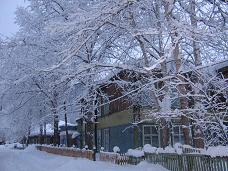 №Перечень услугСтоимость1Оформление документов,  необходимых для погребенияОформление медицинского заключения о смерти, свидетельства о смерти, справки для получения пособия на погребение.2Предоставление гроба и других предметов, необходимых для погребенияПредоставление гроба, изготовленного из необрезного пиломатериала; предоставление тумбы, регистрационной таблички размером 25*30 см, ткань красной и белой хлопчатобумажной общей площадью 15,5 кв. м для обивки гроба и тумбы, ткани белой хлопчатобумажной площадью 2 кв.м. для облачения тела (только для захоронения лиц, не имеющих супруга, близких родственников, иных родственников, иных родственников либо законного представителя).3Доставка гроба и других предметов необходимых для погребенияДоставка гроба по адресу  осуществляется бригадой по выносу. Для доставки гроба предоставляется специально оборудованный транспорт.4ОблачениеОбрядовая подготовка умершего с применением ритуальных частей одежды (только для захоронения лиц,  не имеющих супруга, близких родственников,  иных родственников, иных родственников либо законного  представителя).5Вынос телаОсуществляется бригадой по выносу (только для захоронения лиц, не имеющих супруга, близких родственников, иных родственников, иных родственников либо законного представителя).6Перевозка тела (останков) умершего на кладбищеПеревозка тела умершего включает перевозку гроба с телом умершего из дома (морга) до кладбища автотранспортом с соблюдением скорости, не превышающей 20 км/час (только для захоронения лиц, не имеющих супруга, близких родственников, иных родственников, иных родственников либо законного представителя).Предоставление автотранспорта для перевозки тела (останков) умершего на кладбище – 15 минут (1 час – для захоронения лиц не имеющих супруга, близких родственников, иных родственников, иных родственников либо законного представителя)7ПогребениеРытье могилы установленного размера (2,3 * 1,0 * 1,8м) на отведенном участке кладбища, осуществляемое  с использованием  механических средств и ручной зачисткой; переноска гроба с телом от автомашины до могилы (для захоронения лиц, не имеющих супруга, близких родственников, иных родственников либо законного представителя);забивка крышки гроба и опускание его в могилу; засыпка могилы вручную; устройство и оформление надмогильного холмика, установка регистрационной таблички на могиле (для захоронения лиц, не имеющих супруга, близких родственников, иных родственников либо законного представителя).№Перечень услугСтоимость№Перечень услуг1Оформление документов,  необходимых для погребения0,002Предоставление гроба и доставка гроба и других предметов, необходимых для погребения      3632,453Перевозка тела (останков) умершего на кладбище 441,874Погребение3888,00Стоимость услуг всего7962,32№Перечень услугСтоимостьСтоимость№Перечень услугЛетнее время(01.05. -15.10)Зимнее время(16.10. – 30.04)1Оформление документов необходимых для погребения0,000,002Предоставление гроба3632,453632,453Перевозка тела умершего на кладбище 441,87441,874Погребение, всегов том числе:- копка могилы- забивание крышки гроба и опускание  его в могилу- засыпка могилы- оформление надмогильного холмика-установка регистрационной таблички3888,003888,005Облачение тела 0,000,00Стоимость услуг всего7962,327962,32№п/пНаименование мероприятийИсполнителиСрок исполнения1.Провести заседание КЧС и ПБ Луговского МО по вопросу готовности Луговского МО к пожароопасному периоду 2020 годаПредседатель КЧС и ПБ Луговского МОДо 30.03.2020г.2.Организовать обустройство (обновление) минерализованных полос вокруг населенных пунктовАдминистрация Луговского ГПДо пожароопасного сезона3.Обучение населения мерам пожарной безопасностиОНД по Бодайбинскому и Мамско-Чуйскому районах, администрация Луговского ГПС 15.05.2020г.4.Обеспечить взаимодействие ТО МЛХ Иркутской области по Мамскому лесничеству с отделением полиции по ограничению доступа в лесной массив населения в период высокой пожарной опасности, с привлечением лиц, нарушивших меры ПБ при нахождении в лесу к административной ответственноститерриториальное отделение министерства лесного комплекса Иркутской области по Мамскому лесничеству, ОП «Дислокация пгт. Мама»В пожароопасный сезон5.Обеспечить готовность сил и средств лесопожарных формирований и подразделений пожарной охраны к защите населенных пунктов от перехода на них лесных пожаровАдминистрация Луговского ГП, АУ «Бодайбинский лесхоз», территориальное отделение министерства лесного комплекса Иркутской области по Мамскому лесничествуВ течение пожароопасного сезона6.Обеспечение выполнения  первичных  мер  пожарной безопасности  в границах населенных пунктах:1) создание (восстановление, обновление) вокруг населенных пунктов и объектов, к которым прилегают лесные массивы, минерализованных противопожарных полос;2) принятие неотложных мер по приведению в исправное состояние источников наружного противопожарного водоснабжения и подъездов к ним;3) проведение тренировок по готовности сил и средств территориальной подсистемы единой государственной системы предупреждения и ликвидации чрезвычайных ситуаций; 4) организация противопожарного опахивания  территорий,   непосредственно прилегающих к землям лесного фонда;5) установление устойчивой радио - и иных видов связи со всеми населенными пунктами и подразделениями Главного управления МЧС России по Иркутской области в Мамско-Чуйском районе;6) проведение через средства массовой информации разъяснительной работы с населением по предупреждению пожаров;7) укомплектование добровольных пожарных противопожарным инвентарем для защиты населенных пунктов от лесных пожаровАдминистрация Луговского ГПДо 15.05.2020г.7.Создание резерва финансовых и материальных   ресурсов для ликвидации чрезвычайных ситуаций, связанных с возникновением лесных пожаров в соответствии с законодательствомАдминистрация Луговского ГПДо 01.04.2020г.8.Обеспечение переподготовки и обучения работников лесопожарных команд по тактике и технологии тушения лесных пожаров и технике безопасности при борьбе с нимитерриториальное отделение министерства лесного комплекса Иркутской области по Мамскому лесничествуДо 07.05.2020г.9.Организация в образовательных учреждениях проведения агитационно-разъяснительной работы   среди обучающихся по вопросам противопожарной пропаганды, сбережения лесов, выполнения правил пожарной безопасности в лесах. Привлечение учащихся к агитационно-разъяснительной работе среди населенияМКОУ «Луговская СОШ» До 20.05.2020г.№п/пНаименование мероприятийСроки исполненияОтветственные исполнители1Подготовить и провести заседание КЧС и ПБ поселения по вопросу «О проведении неотложных противопаводковых мероприятий на территории поселения»До 18.03.2020г.Специалист 1 категории по МОБ ГО, ЧС и ПБ Попов А.А.2Провести проверку готовности сил и средств для проведения аварийно-спасательных работ в угрожаемый периодДо 15.03.2020г.Специалист 1 категории по МОБ, ГО, ЧС и ПБ Попов А.А.,руководители всех учреждений и организаций3Осуществить контроль за готовностью системы оповещения для экстренного информирования населенияДо 01.04.2020г.Специалист 1 категории по МОБ ГО, ЧС и ПБ Попов А.А.4Очистить водоотводные канавы на территории поселка от снегаДо 10.04.2020г.Администрация Луговского ГП5Уточнить зоны подтопления,  и провести конкретные предупредительные инженерно-технические мероприятияДо 01.04.2020г.Последующее по мере необходимостиСпециалист 1 категории по МОБ ГО, ЧС и ПБ Попов А.А.Мастер ООО «ТеплоРесурс» Панченко М.Т., Мастер ООО «МПКК» Батанова Н.А.6Организовать постоянный контроль за уровнем воды в реках и противопаводковой обстановкой в поселенииНа период паводкаСпециалист  1 категории по МОБ, ГО, ЧС и ПБ Попов А.А., специалист гидропоста п. Луговского  Зубарев В.В.7Создать резервы ГСМ и материалов для ликвидации последствий паводковых ЧСДо 01.04.2020г.Мастер ООО «ТеплоРесурс» Панченко М.Т., администрация Луговского городского поселения8В дни ледохода организовать патрулирование с запрещением выезда и выхода на ледовый покров рек.На период паводкаОП (дислокация пгт. Мама) МО МВД России «Бодайбинский»Вывод об эффективности реализации Программы и (или) подпрограммыКритерии оценки эффективностиНеэффективнаяменее 0,5Уровень эффективности удовлетворительный0,5 – 0,79Эффективная0,8 – 1,0Высокоэффективнаяболее 1,0№ п/пНаименование целевого показателяЕд.изм.Плановое значениеФактическое значениеОтклонение фактического значения от плановогоОтклонение фактического значения от плановогоОбоснование причин отклонения№ п/пНаименование целевого показателяЕд.изм.Плановое значениеФактическое значение-/+%Обоснование причин отклонения12345678Программа «Комплексное благоустройство, содержание и озеленение территории Луговского муниципального образования на 2019-2023 годы»Программа «Комплексное благоустройство, содержание и озеленение территории Луговского муниципального образования на 2019-2023 годы»Программа «Комплексное благоустройство, содержание и озеленение территории Луговского муниципального образования на 2019-2023 годы»Программа «Комплексное благоустройство, содержание и озеленение территории Луговского муниципального образования на 2019-2023 годы»Программа «Комплексное благоустройство, содержание и озеленение территории Луговского муниципального образования на 2019-2023 годы»Программа «Комплексное благоустройство, содержание и озеленение территории Луговского муниципального образования на 2019-2023 годы»Программа «Комплексное благоустройство, содержание и озеленение территории Луговского муниципального образования на 2019-2023 годы»Программа «Комплексное благоустройство, содержание и озеленение территории Луговского муниципального образования на 2019-2023 годы»1Целевой показательт.р.1152,0555,694-51неполное освоение средств муниципальной программыПодпрограмма 1 «Благоустройство  на 2019-2023 годы»Подпрограмма 1 «Благоустройство  на 2019-2023 годы»Подпрограмма 1 «Благоустройство  на 2019-2023 годы»Подпрограмма 1 «Благоустройство  на 2019-2023 годы»Подпрограмма 1 «Благоустройство  на 2019-2023 годы»Подпрограмма 1 «Благоустройство  на 2019-2023 годы»Подпрограмма 1 «Благоустройство  на 2019-2023 годы»Подпрограмма 1 «Благоустройство  на 2019-2023 годы»2Целевой показательт.р.387,0297,174-23неполное освоение средств муниципальной программыПодпрограмма 2 «Содержание автомобильных дорог местного значения на 2019-2023 годы»Подпрограмма 2 «Содержание автомобильных дорог местного значения на 2019-2023 годы»Подпрограмма 2 «Содержание автомобильных дорог местного значения на 2019-2023 годы»Подпрограмма 2 «Содержание автомобильных дорог местного значения на 2019-2023 годы»Подпрограмма 2 «Содержание автомобильных дорог местного значения на 2019-2023 годы»Подпрограмма 2 «Содержание автомобильных дорог местного значения на 2019-2023 годы»Подпрограмма 2 «Содержание автомобильных дорог местного значения на 2019-2023 годы»Подпрограмма 2 «Содержание автомобильных дорог местного значения на 2019-2023 годы»3Целевой показательт.р.120,00-100неполное освоение средств муниципальной программыПодпрограмма 3«Уличное освещение на 2019-2023 годы»Подпрограмма 3«Уличное освещение на 2019-2023 годы»Подпрограмма 3«Уличное освещение на 2019-2023 годы»Подпрограмма 3«Уличное освещение на 2019-2023 годы»Подпрограмма 3«Уличное освещение на 2019-2023 годы»Подпрограмма 3«Уличное освещение на 2019-2023 годы»Подпрограмма 3«Уличное освещение на 2019-2023 годы»Подпрограмма 3«Уличное освещение на 2019-2023 годы»4Целевой показательт.р.495,0204,196-58неполное освоение средств муниципальной программыПодпрограмма 4«Организация и содержание мест захоронения на 2019-2023 годы»Подпрограмма 4«Организация и содержание мест захоронения на 2019-2023 годы»Подпрограмма 4«Организация и содержание мест захоронения на 2019-2023 годы»Подпрограмма 4«Организация и содержание мест захоронения на 2019-2023 годы»Подпрограмма 4«Организация и содержание мест захоронения на 2019-2023 годы»Подпрограмма 4«Организация и содержание мест захоронения на 2019-2023 годы»Подпрограмма 4«Организация и содержание мест захоронения на 2019-2023 годы»Подпрограмма 4«Организация и содержание мест захоронения на 2019-2023 годы»5Целевой показательт.р.150,054,324-63неполное освоение средств муниципальной программы№ п/пНаименование подпрограммы Программы, ведомственной целевой программы, основного мероприятия, мероприятияОтветствен-ный исполни-тель, соисполни-тель,участникПлановый срок исполнения мероприятия (месяц, квартал)Источник финансированияОбъем финансирования, предусмотренный на 2019 год,тыс.руб.Профинансированоза отчетный период, тыс. руб.Наименование показателя объема мероприятия, ед. измеренияПлановое значение показателямер-ия на 2019годФактическое значение показателя мероприятияОбоснова-ниепричин отклонения (при наличии)12345678910111Подпрограмма 1«Благоустройство  на 2019-2023 годы»Подпрограмма 1«Благоустройство  на 2019-2023 годы»Подпрограмма 1«Благоустройство  на 2019-2023 годы»Подпрограмма 1«Благоустройство  на 2019-2023 годы»Подпрограмма 1«Благоустройство  на 2019-2023 годы»Подпрограмма 1«Благоустройство  на 2019-2023 годы»Подпрограмма 1«Благоустройство  на 2019-2023 годы»Подпрограмма 1«Благоустройство  на 2019-2023 годы»Подпрограмма 1«Благоустройство  на 2019-2023 годы»Подпрограмма 1«Благоустройство  на 2019-2023 годы»1.1Выполнение работ и услугСпециалист 1 категории по молодежной политике, благоустройству, МОБ, ГО, ЧС и ПБ2019 годБюджет Луговского МО218,0166,33910,76неполное освоение средств муниципальной программыПриобретение материаловСпециалист 1 категории по молодежной политике, благоустройству, МОБ, ГО, ЧС и ПБ2019 годБюджет Луговского МО169,0130,83510,77неполное освоение средств муниципальной программыПодпрограмма 2«Содержание автомобильных дорог местного значения на 2019-2023 годы»Подпрограмма 2«Содержание автомобильных дорог местного значения на 2019-2023 годы»Подпрограмма 2«Содержание автомобильных дорог местного значения на 2019-2023 годы»Подпрограмма 2«Содержание автомобильных дорог местного значения на 2019-2023 годы»Подпрограмма 2«Содержание автомобильных дорог местного значения на 2019-2023 годы»Подпрограмма 2«Содержание автомобильных дорог местного значения на 2019-2023 годы»Подпрограмма 2«Содержание автомобильных дорог местного значения на 2019-2023 годы»Подпрограмма 2«Содержание автомобильных дорог местного значения на 2019-2023 годы»Подпрограмма 2«Содержание автомобильных дорог местного значения на 2019-2023 годы»Подпрограмма 2«Содержание автомобильных дорог местного значения на 2019-2023 годы»1.1Содержание автомобильных дорогСпециалист 1 категории по молодежной политике, благоустройству, МОБ, ГО, ЧС и ПБ2019 годБюджет Луговского МО100,0010неполное освоение средств муниципальной программыПриобретение материаловСпециалист 1 категории по молодежной политике, благоустройству, МОБ, ГО, ЧС и ПБ2019 годБюджет Луговского МО20,0010неполное освоение средств муниципальной программыПодпрограмма 3«Уличное освещение на 2019-2023 годы»Подпрограмма 3«Уличное освещение на 2019-2023 годы»Подпрограмма 3«Уличное освещение на 2019-2023 годы»Подпрограмма 3«Уличное освещение на 2019-2023 годы»Подпрограмма 3«Уличное освещение на 2019-2023 годы»Подпрограмма 3«Уличное освещение на 2019-2023 годы»Подпрограмма 3«Уличное освещение на 2019-2023 годы»Подпрограмма 3«Уличное освещение на 2019-2023 годы»Подпрограмма 3«Уличное освещение на 2019-2023 годы»Подпрограмма 3«Уличное освещение на 2019-2023 годы»1.1Приобретение материаловСпециалист 1 категории по молодежной политике, благоустройству, МОБ, ГО, ЧС и ПБ2019 годБюджет Луговского МО170,0103,98710,61неполное освоение средств муниципальной программыОплата электроэнергииСпециалист 1 категории по молодежной политике, благоустройству, МОБ, ГО, ЧС и ПБ2019 годБюджет Луговского МО200,078,29510,39неполное освоение средств муниципальной программыВыполнение работ и услугСпециалист 1 категории по молодежной политике, благоустройству, МОБ, ГО, ЧС и ПБ2019 годБюджет Луговского МО125,021,91310,17неполное освоение средств муниципальной программыПодпрограмма 4«Организация и содержание мест захоронения на 2019-2023 годы»Подпрограмма 4«Организация и содержание мест захоронения на 2019-2023 годы»Подпрограмма 4«Организация и содержание мест захоронения на 2019-2023 годы»Подпрограмма 4«Организация и содержание мест захоронения на 2019-2023 годы»Подпрограмма 4«Организация и содержание мест захоронения на 2019-2023 годы»Подпрограмма 4«Организация и содержание мест захоронения на 2019-2023 годы»Подпрограмма 4«Организация и содержание мест захоронения на 2019-2023 годы»Подпрограмма 4«Организация и содержание мест захоронения на 2019-2023 годы»Подпрограмма 4«Организация и содержание мест захоронения на 2019-2023 годы»Подпрограмма 4«Организация и содержание мест захоронения на 2019-2023 годы»Выполнение работ и услугСпециалист 1 категории по молодежной политике, благоустройству, МОБ, ГО, ЧС и ПБ2019 годБюджет Луговского МО70,07,30410,10неполное освоение средств муниципальной программыПриобретение материаловСпециалист 1 категории по молодежной политике, благоустройству, МОБ, ГО, ЧС и ПБ2019 годБюджет Луговского МО80,047,02010,58неполное освоение средств муниципальной программыНаименование Программы, подпрограммы Программы, ведомственной целевой программы, основного мероприятия, мероприятияОтветственный исполнитель, соисполнители, участники, исполнителиРасходы бюджета МО п. Луговский, тыс. руб.Расходы бюджета МО п. Луговский, тыс. руб.Наименование Программы, подпрограммы Программы, ведомственной целевой программы, основного мероприятия, мероприятияОтветственный исполнитель, соисполнители, участники, исполнителиплан на 1 января отчетного годаисполнение на отчетную датуПрограмма«Комплексное благоустройство, содержание и озеленение территорииЛуговского муниципального образования на 2019-2023 годы»всего, в том числе:1152,0555,694Программа«Комплексное благоустройство, содержание и озеленение территорииЛуговского муниципального образования на 2019-2023 годы»Специалист 1 категории по молодежной политике, благоустройству, МОБ, ГО, ЧС и ПБЗадачи ПрограммыОценка степени достижения задач ПрограммыОценка степени достижения задач ПрограммыОценка степени достижения задач ПрограммыФакты, однозначно свидетельствующие об объективной оценкеОценка степени достижения целейЗадачи Программыв полной меречастичноне достигнутыФакты, однозначно свидетельствующие об объективной оценке0,1776- оздоровление санитарной экологической обстановки в МО;+-0,1776- организация взаимодействия между предприятиями, организациями и учреждениями при решении вопросов благоустройства территории МО;+-0,1776-приведение в качественное состояние элементов благоустройства;+-0,1776-привлечение жителей к участию в решении проблем благоустройства;+-0,1776- ликвидация несанкционированных свалок бытового мусора;+-0,1776-контроль и обеспечение надлежащего технического состояния объектов наружного уличного  освещения для бесперебойного освещения улиц городского поселения;+-0,1776- развитие и поддержка инициатив жителей Луговского муниципального образования по благоустройству и санитарной очистке придомовых территорий;+-0,1776- доведение качества зеленых насаждений общего пользования до качественного состояния, в части биологических и эстетических показателей, а также видового состава.+-0,1776